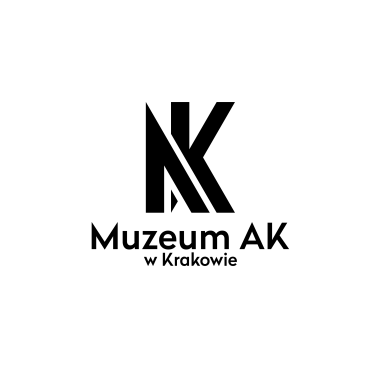 FORMULARZ ZGŁOSZENIOWY NA LETNIE WARSZTATY EDUKACYJNE 2021 ROKUW MUZEUM AKDane osób upoważnionych do odbioru dziecka z Letnich Warsztatów Edukacyjnych (nie dotyczy rodziców i opiekunów):Imię i nazwisko:…………………………………………………………………………………………………Seria i numer dowodu osobistego:…………………………………………………………………………………………………Imię i nazwisko:…………………………………………………………………………………………………Seria i numer dowodu osobistego:…………………………………………………………………………………………………Zgłaszam udział mojego dziecka w Letnich Warsztatach Edukacyjnych w terminie (proszę zakreślić właściwy termin): Turnus I: 5-9 lipca 2021 r.Turnus II: 12-16 lipca 2021 r.3) Turnus III: 2-6 sierpnia 2021 r. 4) Turnus IV: 9 – 13 sierpnia 2021 r. 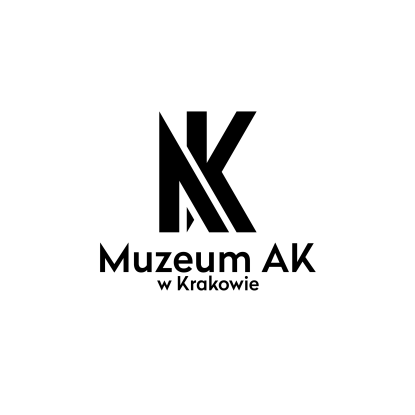 Obowiązek informacyjnyAdministratorem danych jest MUZEUM ARMII KRAJOWEJ im. gen. Emila Fieldorfa "Nila" (MUZEUM AK) ul. Wita Stwosza 12, 31-511 Kraków, NIP: 6762159179. Podane dane osobowe w związku ze zgłoszeniem na półkolonie zbierane są przez Muzeum w celu organizacji Letnich Warsztatów Edukacyjnych. Powyższe mogą być udostępnione w rozumieniu RODO* podmiotowi ubezpieczeniowemu (ubezpieczenie NNW) oraz jednostce wojskowej (zwiedzanie). Podając dane osobowe masz prawo do ich wglądu, poprawiania, a także usuwania. Podanie danych jest dobrowolne, niemniej bez ich podania nie ma możliwości udziału dziecka w Letnich Warsztatach Edukacyjnych. Dane osobowe będą przetwarzane prze okres do 5 lat po czym zarchiwizowane zgodnie z wewnętrznymi regulaminem. W razie pytań kontakt do naszego IOD - iod@muzeum-ak.plWyrażam zgodę na przetwarzanie danych osobowych zawartych w formularzu zgłoszeniowym, ankiecie uczestnika oraz karcie kwalifikacyjnej dla potrzeb organizacji Letnich Warsztatów Edukacyjnych przez Muzeum Armii Krajowej im. gen. Emila Fieldorfa „Nila” w Krakowie zgodnie z RODO*. Podanie danych jest dobrowolne, niemniej bez ich podania nie ma możliwości udziału dziecka w Letnich Warsztatach Edukacyjnych.Wyrażam zgodę na bezpłatne wykorzystywanie zdjęć mojego dziecka/podopiecznego 
w materiałach reklamowych Muzeum AK oraz na stronach internetowych:
 www.muzeum-ak.pl, www.muzeumaktywne.pl oraz profilach instytucji na portalach społecznościowych. Oświadczam, że zapoznałem się z regulaminem oraz programem Letnich Warsztatów Edukacyjnych zamieszczonymi na stronie www.muzeum-ak.pl, www.muzeumaktywne.pl  i akceptuję jego warunki.*Zgodnie z ROZPORZĄDZENIEM PARLAMENTU EROPEJSKIEGO I RADY (UE) 2016/679 z dnia 27 kwietnia 2016 r. w sprawie ochrony osób fizycznych w związku z przetwarzaniem danych osobowych i w sprawie swobodnego przepływu takich danych oraz uchylenia dyrektywy 95/46/WEI.         Dane personalne uczestnika:1. Imię i nazwisko…………………………………………………………………………………………………Informacje o rodzicach/opiekunach1. Imię i nazwisko……………………………………………………………………………………………………2. Telefon kontaktowy (zawsze dostępny!) :……………………………………………………………………………………………………Ankieta zdrowia uczestnika: Czy dziecko choruje przewlekle?TAK / NIEProszę podać, na coCzy dziecko ma alergię? TAK / NIEProszę podać, na co: Czy dziecko stale zażywa leki?                           TAK / NIEProszę podać, jakie:Czy dziecko ma jakieś zalecenia lekarskie? (np. noszenie okularów korekcyjnych, aparatu ortopedycznego) TAK / NIEProszę podać,  jakie: Czy dziecko ma jakieś zalecenia lub przeciwskazania pokarmowe?                          TAK / NIEProszę podać,  jakie: Czy są czynności, których dziecko nie może lub obawia się wykonywać  (np. długotrwały wysiłek fizyczny, bieganie, skakanie gra w piłkę, ma lęk wysokości?TAK / NIEProszę podać, jakie:Data:Czytelny podpis rodziców/opiekunów…………………………………………………………………………